 

Ondersteuningsplanraad SWV-PO-MH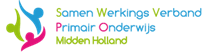 Verslag bijeenkomst: 29 november 2022
Plaats: St. Aloysiusschool, A.G. de Vrijstraat 1, 2801 ZM Gouda

Aanwezigen: OPR: E. van Groningen, L. Bron, J. Riesewijk, S. van der Meer-Bade, A. Plazier, J. Jansen, E. van Leeuwen (nieuw lid)
Afwezig met bericht: A. Veldman
1. Opening
De bijeenkomst wordt geopend. Alle aanwezigen worden welkom geheten.

2. Mededelingen: 
Er is een nieuw aspirant lid aanwezig. Daarom wordt er een voorstelrondje gedaan.

3. Agenda: 
Deze wordt conform de opzet gevolgd.4. Begroting 2023-2024
De OPR neemt de begroting gezamenlijk door en formuleert vragen voor het online-overleg met Dick en Marco dat gepland staat op woensdag 7 december 2022 om 19:30 uur. Hierbij zullen de volgende personen aansluiten: E. van Groningen, S. Bade, J.Jansen en de secretaris.
5. Notulen d.d. 220621Deze worden goedgekeurd. 6. Concept Jaarverslag OPR SWV-PO-MH 2021-2022 Inhoudelijk wordt het concept goedgekeurd. Enkele verschrijvingen zullen worden gecorrigeerd.

7. Speerpunten n.a.v. het Ondersteuningsplan 2022-2026Er heeft tot op heden enig mailverkeer plaatsgevonden met het Koningskwartier. Ter vergadering wordt er een nieuw bericht opgesteld en verzonden. Er is een uitgebreide gedachtewisseling omtrent het inclusieve onderwijsconcept binnen het Koningskwartier. Een van de leden is op een woensdagmiddag aanwezig geweest bij een samenkomst over inclusief onderwijs. Het verbaast de OPR geen uitnodiging ontvangen te hebben. De OPR spreekt de wens uit dat er iemand vanuit die kant in de OPR wil gaan plaats nemen.
Vraag aan het dagelijks bestuur van het SWV-PO-MH: Kan de OPR altijd meegenomen worden bij de uitnodigingen voor onderwijsinhoudelijke zaken.8. PresentievergoedingDe aanwezige leden leveren hun rekening gegevens aan. De secretaris zal zorg dragen voor het declareren bij het SWV-PO-MH.
9. Wat verder ter tafel komt
Er was voldoende aan chocola en pepernoten. Het aanwezige aspirant-lid geeft aan deel te willen nemen aan de OPR. Zij is van harte welkom.
* Voorstelstukje voor op de site: 
* Hoe gaat het nu met het ouder-jeugdsteunpunt? In januari 2023 wordt er geëvalueerd. Het zal fijn zijn om hierover informatie te krijgen. 
* Vraag van de secretaris: Willen jullie reageren op stukken als dit gevraagd wordt.Handtekening voor akkoord:Voorzitter OPR SWV-MH-POActiepuntenlijstVolgende bijeenkomst: Woensdag 7 december 2022 om 19:30 uur ONLINEActieWieWanneerContact KoningskwartierL. BronJaarverslag verspreidensecretarisz.s.m.Presentievergoeding indienensecretarisz.s.m.Locatie vinden OPR-bijeenkomstensecretarisz.s.m.Alle speerpunten op de agendasecretarisVoor elke vergadering